Form No: UG1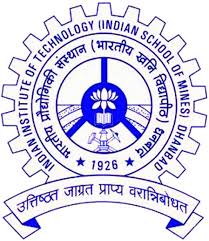 INDIAN INSTITUTE OF technology (INDIAN SCHOOL OF MINES) DHANBADOFFICE OF THE DEAN (ACADEMIC)FORM FOR SCHOLARSHIP(DUAL DEGREE AND INT M.TECH STUDENTS)Encl: Please attach a copy of GATE Score Card, if applicable.I do here by declare that the information provided by me in this application is true, complete and correct to the best of my knowledge and belief.Date: __________________      		     	Signature of Student: ________________________							FOR OFFICE USE ONLY AR (Academic - (UG/ PG) / DR (Academic)                      Associate Dean (Academic – PG) / Dean (Academic)1.Name of StudentName of Student2.Admission No.Admission No.Department Department Department Department 3.Program (Put √ Mark)Program (Put √ Mark)Dual DegreeDual DegreeDual DegreeIntegrated M.TechIntegrated M.TechIntegrated M.TechBranchBranchBranchBranch4.Institute Email IDInstitute Email ID5.Contact NumberContact Number6.SGPA of all Previous SemestersSGPA of all Previous SemestersSGPA of all Previous SemestersSGPA of all Previous SemestersSGPA of all Previous SemestersSGPA of all Previous SemestersSGPA of all Previous SemestersSGPA of all Previous SemestersSGPA of all Previous SemestersSGPA of all Previous SemestersSGPA of all Previous SemestersSGPA of all Previous SemestersSGPA of all Previous SemestersSGPA of all Previous SemestersSGPA of all Previous SemestersSGPA of all Previous SemestersSGPA of all Previous SemestersSGPA of all Previous SemestersSGPA of all Previous SemestersSGPA of all Previous SemestersSGPA of all Previous SemestersSGPA of all Previous Semesters6.I SemesterII SemesterII SemesterII SemesterII SemesterII SemesterIII SemesterIII SemesterIII SemesterIII SemesterIII SemesterIV SemesterIV SemesterIV Semester6.V SemesterVI SemesterVI SemesterVI SemesterVI SemesterVI SemesterVII SemesterVII SemesterVII SemesterVII SemesterVII SemesterVIII SemesterVIII SemesterVIII Semester7.CGPA after completion of VIII SemesterCGPA after completion of VIII SemesterCGPA after completion of VIII SemesterCGPA after completion of VIII SemesterCGPA after completion of VIII SemesterCGPA after completion of VIII SemesterCGPA after completion of VIII SemesterCGPA after completion of VIII SemesterCGPA after completion of VIII SemesterCGPA after completion of VIII SemesterCGPA after completion of VIII Semester8.Details of GATE Examination (To be provided by the students who appeared and qualified)Details of GATE Examination (To be provided by the students who appeared and qualified)Details of GATE Examination (To be provided by the students who appeared and qualified)Details of GATE Examination (To be provided by the students who appeared and qualified)Details of GATE Examination (To be provided by the students who appeared and qualified)Details of GATE Examination (To be provided by the students who appeared and qualified)Details of GATE Examination (To be provided by the students who appeared and qualified)Details of GATE Examination (To be provided by the students who appeared and qualified)Details of GATE Examination (To be provided by the students who appeared and qualified)Details of GATE Examination (To be provided by the students who appeared and qualified)Details of GATE Examination (To be provided by the students who appeared and qualified)Details of GATE Examination (To be provided by the students who appeared and qualified)Details of GATE Examination (To be provided by the students who appeared and qualified)Details of GATE Examination (To be provided by the students who appeared and qualified)Details of GATE Examination (To be provided by the students who appeared and qualified)Details of GATE Examination (To be provided by the students who appeared and qualified)Details of GATE Examination (To be provided by the students who appeared and qualified)Details of GATE Examination (To be provided by the students who appeared and qualified)Details of GATE Examination (To be provided by the students who appeared and qualified)Details of GATE Examination (To be provided by the students who appeared and qualified)Details of GATE Examination (To be provided by the students who appeared and qualified)Details of GATE Examination (To be provided by the students who appeared and qualified)8.Year of ExaminationYear of ExaminationYear of ExaminationYear of Examination8.Category (Put √ Mark)Category (Put √ Mark)GENGENGENGENOBCOBCOBCSCSCST8.Qualifying Marks (Cut-off)Qualifying Marks (Cut-off)Qualifying Marks (Cut-off)Qualifying Marks (Cut-off)Qualifying Marks (Cut-off)Qualifying Marks (Cut-off)Marks ObtainedMarks ObtainedMarks ObtainedMarks ObtainedMarks ObtainedVERIFICATION: The facts, as stated above are CORRECT / NOT CORRECT as per records available.Observations, if any:______________________________________________________________________Date:___________ Signature of Dealing Assistant 